April Newsletter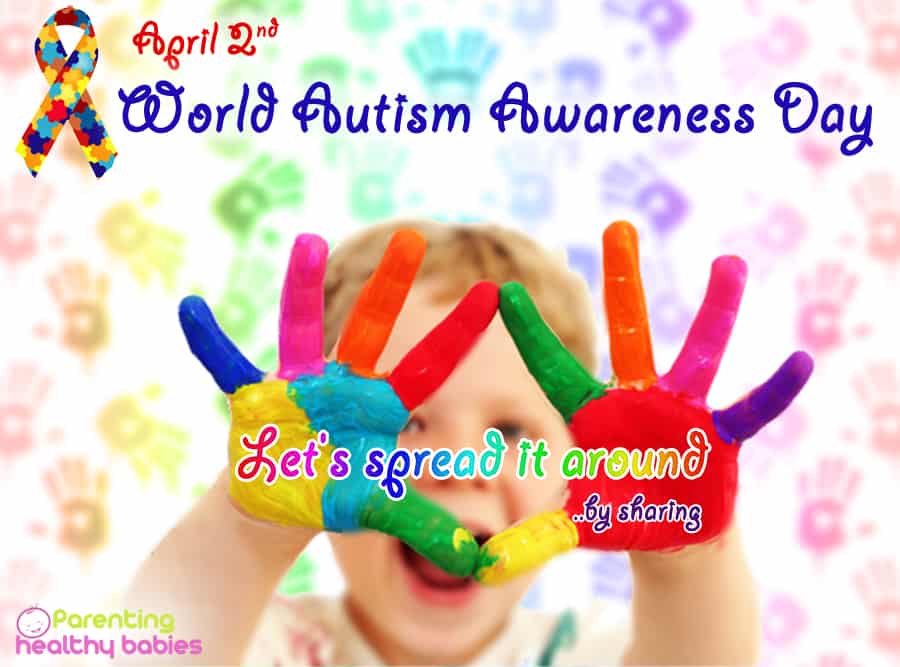 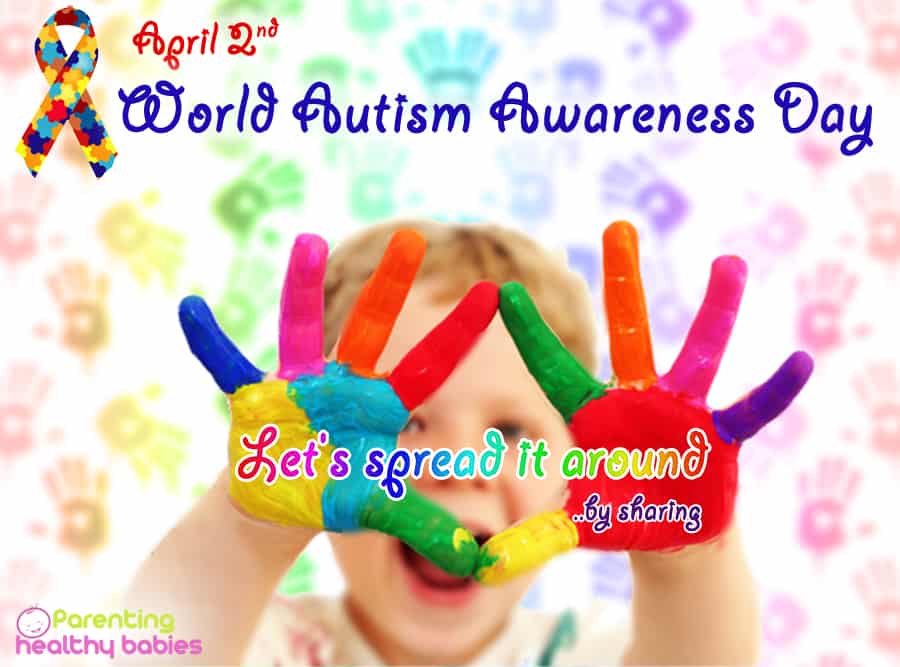 DATES TO REMEMBERApril 5 – NO School – Parent Teacher/PD April 19 – NO School – Good FridayApril 22 – NO School – Easter MondayMay 2 & 3 – NO School – NBTA Council Days)May 20 – NO School – Victoria DayJune 21 – Last Day of classes before Summer Break************************************Blue Shirt DayWorld Autism Awareness Day is a day when people wear mainly a Blue shirt to raise awareness of people living with autism spectrum disorder.  We will celebrate on Tuesday, April 2.  We ask that students wear their favorite Blue Shirt in support of this day!!!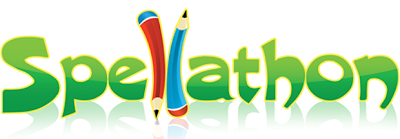 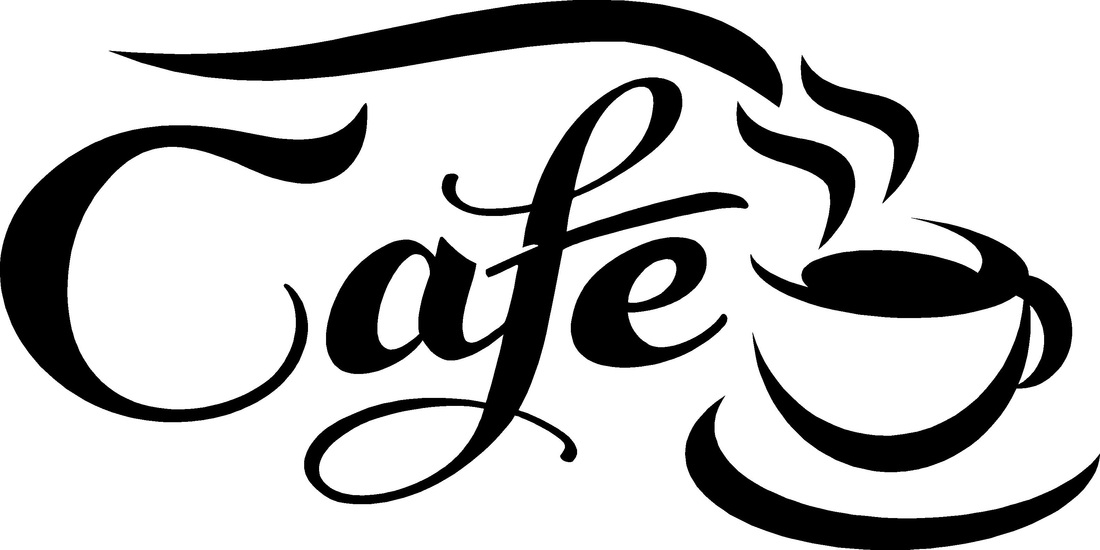 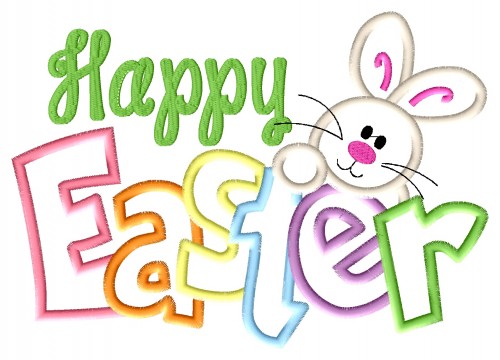 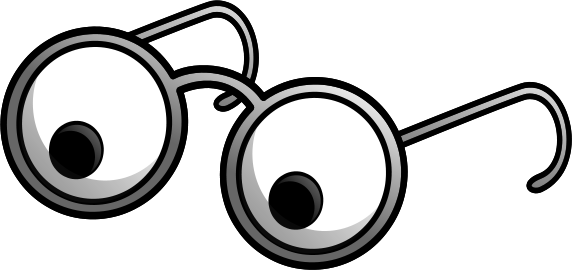 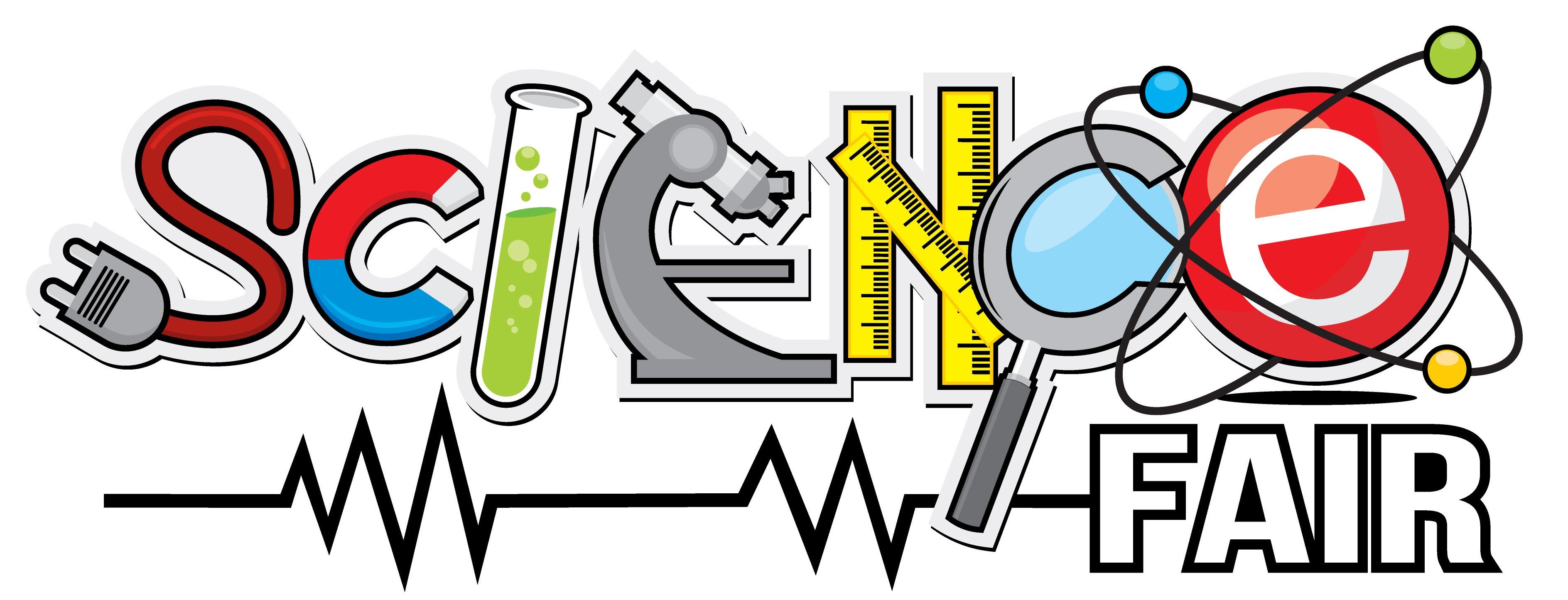 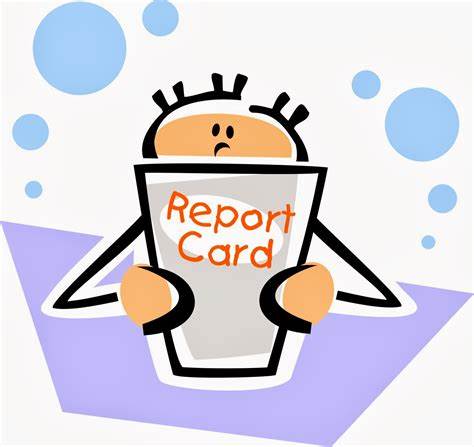 